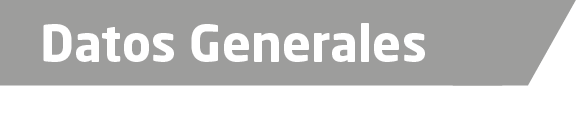 Nombre: Dionisia Daniela Márquez García.Grado de Escolaridad: Maestra en DerechoCédula Profesional: (Licenciatura) 08759944Cédula Profesional: (Maestría) En trámiteTeléfono de oficina: 8 12 27 40, Ext. 114Correo electrónico: dida_maga@hotmail.comDatos GeneralesFormación Académica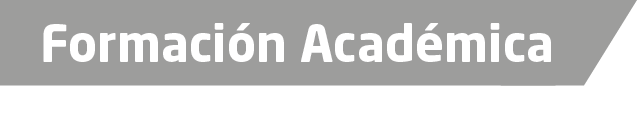 2008-2012Licenciatura en Derecho, Escuela de Estudios Superiores, CALMECAC.2014-2015Especialidad  en Procedimiento Penal Acusatorio y Oral, Universidad de Xalapa.2014-2016Maestría  Sistema Penal Acusatorio y Adversaríal, Universidad de Xalapa.2012Seminario, “Tópicos Prácticos de Derecho Civil y Mercantil”. Tribunal Superior de Justicia del Estado de Veracruz, Universidad Cristóbal Colón.2014Capacitación en el Uso y Aprovechamiento  de las herramientas del disco (IUS). Suprema Corte de Justicia de la Nación.2015Curso, “Perspectivas Actuales de la Justicia Alternativa. Tribunal Superior de Justicia del Estado de Veracruz, centro estatal de justicia alternativa de Veracruz.2015Curso en línea, sobre el sistema de justicia penal acusatorio. Secretaría técnica del consejo de coordinación para la implementación del sistema de justicia penal. (SEGOB).2015Nombramiento como promotora Voluntaria de Derechos Humanos, por la Comisión Estatal de Derechos Humanos.2017Diplomado en “Acceso a la Justicia en materia de Derechos Humanos”.2017Certificación de Competencia, de Consultoría personalizada de las soluciones de cobranza especializada para los acreditados del INFONAVIT.2018Curso, de Practica Forense para Unidades Antisecuestros.Trayectoria Profesional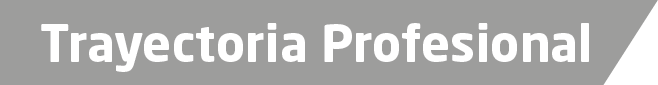 2009 a 2010Auxiliar Jurídico, Constructora.2011 a 2012Auxiliar en Mesa Administrativa, Juzgado Cuarto de Primera Instancia del Distrito Judicial Xalapa Veracruz.2010-2017Abogada postulante, Despacho Jurídico, Licenciado Luis Chávez González.Mayo 2017 a Octubre 2017.Abogada Postulante, Despacho de cobranza Peca y Asociados S.C.Noviembre 2017 a la fecha, Fiscal Especializada de la Unidad Especializada en Combate al Secuestro.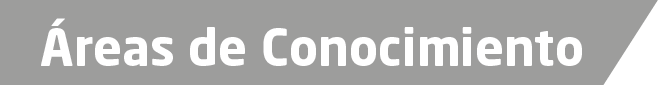 Derecho civilDerecho MercantilDerecho Penal